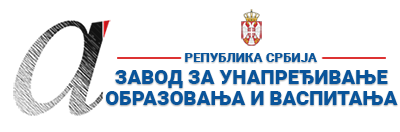 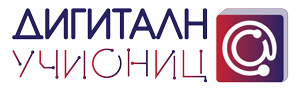 ПРИПРЕМА ЗА ЧАС1. ШколаОШ“Деспот Стефан Лазаревић“ОШ“Деспот Стефан Лазаревић“МестоБабушницаБабушницаБабушница2. Наставник (име и презиме)Санела Богдановић-МилошевићСанела Богдановић-МилошевићСанела Богдановић-МилошевићСанела Богдановић-МилошевићСанела Богдановић-МилошевићСанела Богдановић-Милошевић3. Модел наставе (изабрати из падајућег менија):3. Модел наставе (изабрати из падајућег менија):4. Предмет:Енглески језикЕнглески језикЕнглески језикЕнглески језикРазредТрећи5. Наставна тема - модул:ЖивотињеЖивотињеЖивотињеЖивотињеЖивотињеЖивотиње6. Наставна јединица:Називи дивљих животињаНазиви дивљих животињаНазиви дивљих животињаНазиви дивљих животињаНазиви дивљих животињаНазиви дивљих животиња7. Циљ наставне јединице:Усвајање имена дивљих животиња.Увежбавање писања и читања имена дивљих животиња.Усвајање имена дивљих животиња.Увежбавање писања и читања имена дивљих животиња.Усвајање имена дивљих животиња.Увежбавање писања и читања имена дивљих животиња.Усвајање имена дивљих животиња.Увежбавање писања и читања имена дивљих животиња.Усвајање имена дивљих животиња.Увежбавање писања и читања имена дивљих животиња.Усвајање имена дивљих животиња.Увежбавање писања и читања имена дивљих животиња.8. Очекивани исходи:Ученици ће моћи да препознају, именују и напишу имена  дивљих животиња.Ученици ће моћи да препознају, именују и напишу имена  дивљих животиња.Ученици ће моћи да препознају, именују и напишу имена  дивљих животиња.Ученици ће моћи да препознају, именују и напишу имена  дивљих животиња.Ученици ће моћи да препознају, именују и напишу имена  дивљих животиња.Ученици ће моћи да препознају, именују и напишу имена  дивљих животиња.9. Методе рада:Метода демонстрације; Дијалошка метода; Метода писања – преписивање, допуњавање, означавање сличица; Метода читања; Метода усменог излагања, пантомимаМетода демонстрације; Дијалошка метода; Метода писања – преписивање, допуњавање, означавање сличица; Метода читања; Метода усменог излагања, пантомимаМетода демонстрације; Дијалошка метода; Метода писања – преписивање, допуњавање, означавање сличица; Метода читања; Метода усменог излагања, пантомимаМетода демонстрације; Дијалошка метода; Метода писања – преписивање, допуњавање, означавање сличица; Метода читања; Метода усменог излагања, пантомимаМетода демонстрације; Дијалошка метода; Метода писања – преписивање, допуњавање, означавање сличица; Метода читања; Метода усменог излагања, пантомимаМетода демонстрације; Дијалошка метода; Метода писања – преписивање, допуњавање, означавање сличица; Метода читања; Метода усменог излагања, пантомима10. Облици рада:Фронтални, индивидуални, рад у пару, колективни (цело одељење)Фронтални, индивидуални, рад у пару, колективни (цело одељење)Фронтални, индивидуални, рад у пару, колективни (цело одељење)Фронтални, индивидуални, рад у пару, колективни (цело одељење)Фронтални, индивидуални, рад у пару, колективни (цело одељење)Фронтални, индивидуални, рад у пару, колективни (цело одељење)11. Потребна опрема / услови / наставна средства / софтвер – апликације - алатиза реализацију часаРачунар (лаптоп); интернет конекција или видео снимак песме „At the Zoo“; појединачне сличице животиња,  одштампано вежбање са сликама животиња; ПП презентација; радна свеска „Super Minds“, стр. 22.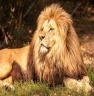 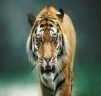 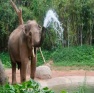 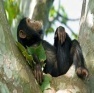 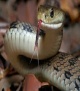 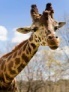 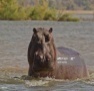 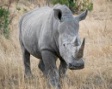 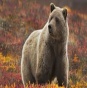 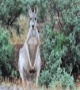 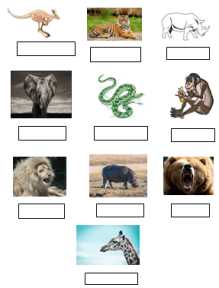 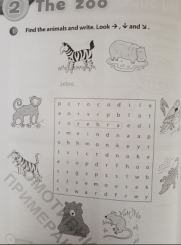 Рачунар (лаптоп); интернет конекција или видео снимак песме „At the Zoo“; појединачне сличице животиња,  одштампано вежбање са сликама животиња; ПП презентација; радна свеска „Super Minds“, стр. 22.Рачунар (лаптоп); интернет конекција или видео снимак песме „At the Zoo“; појединачне сличице животиња,  одштампано вежбање са сликама животиња; ПП презентација; радна свеска „Super Minds“, стр. 22.Рачунар (лаптоп); интернет конекција или видео снимак песме „At the Zoo“; појединачне сличице животиња,  одштампано вежбање са сликама животиња; ПП презентација; радна свеска „Super Minds“, стр. 22.Рачунар (лаптоп); интернет конекција или видео снимак песме „At the Zoo“; појединачне сличице животиња,  одштампано вежбање са сликама животиња; ПП презентација; радна свеска „Super Minds“, стр. 22.Рачунар (лаптоп); интернет конекција или видео снимак песме „At the Zoo“; појединачне сличице животиња,  одштампано вежбање са сликама животиња; ПП презентација; радна свеска „Super Minds“, стр. 22.12. Детаљан опис начина употребе дигиталних образовних материјала / дигиталних уџбеника/ апликација и алата- Видео снимак песме „At the Zoo“ – Ученици гледају и слушају песму, самостално долазе до закључка која ће се тема обрађивати на часу и при самом слушању већ чују називе неких од животиња уз мелодију, што ће им олакшати памћење.- ПП презентација – Презентација се користи како би се ученицима визуелно приказао вокабулар који се обрађује на самом часу, најпре кроз фотографије животиња и њихове називе кроз усмено именовање наставника и понављање ученика, а потом и за визуелни приказ самих речи и њихово лакше памћење кроз читање индивидуалних речи датих испод слика. Презентација се такође користи и како би ученицима послужила као помоћ за обележавање сличица у вежбању које раде самостално, ученици имају модел, тј. речи које треба уписати на одговарајућа места испод животиња, с тим што сами морају пронаћи животиње, које су дате другачијим редоследом и на мало дручаји начин. На крају, презентација се користи како би се ученицима приказао појам који требају да објасне ученику који је испред табле и не види фотографију, путем мимике и пантомиме.- Дигитални уџбеник – Ученици решавају вежбање уз дигиталног уџбеника како би додатно увежбали речи које су данас усвојили у другачијем контексту и уз другачија средства.  Приликом решавања задатка, рецептивно се уводи и неколико нових речи које су повезане са темом дивљих животиња, а ученицима се на тај начин указује да тема може да се шири и даље и да постоје и друге дивље животиње.- Видео снимак песме „At the Zoo“ – Ученици гледају и слушају песму, самостално долазе до закључка која ће се тема обрађивати на часу и при самом слушању већ чују називе неких од животиња уз мелодију, што ће им олакшати памћење.- ПП презентација – Презентација се користи како би се ученицима визуелно приказао вокабулар који се обрађује на самом часу, најпре кроз фотографије животиња и њихове називе кроз усмено именовање наставника и понављање ученика, а потом и за визуелни приказ самих речи и њихово лакше памћење кроз читање индивидуалних речи датих испод слика. Презентација се такође користи и како би ученицима послужила као помоћ за обележавање сличица у вежбању које раде самостално, ученици имају модел, тј. речи које треба уписати на одговарајућа места испод животиња, с тим што сами морају пронаћи животиње, које су дате другачијим редоследом и на мало дручаји начин. На крају, презентација се користи како би се ученицима приказао појам који требају да објасне ученику који је испред табле и не види фотографију, путем мимике и пантомиме.- Дигитални уџбеник – Ученици решавају вежбање уз дигиталног уџбеника како би додатно увежбали речи које су данас усвојили у другачијем контексту и уз другачија средства.  Приликом решавања задатка, рецептивно се уводи и неколико нових речи које су повезане са темом дивљих животиња, а ученицима се на тај начин указује да тема може да се шири и даље и да постоје и друге дивље животиње.- Видео снимак песме „At the Zoo“ – Ученици гледају и слушају песму, самостално долазе до закључка која ће се тема обрађивати на часу и при самом слушању већ чују називе неких од животиња уз мелодију, што ће им олакшати памћење.- ПП презентација – Презентација се користи како би се ученицима визуелно приказао вокабулар који се обрађује на самом часу, најпре кроз фотографије животиња и њихове називе кроз усмено именовање наставника и понављање ученика, а потом и за визуелни приказ самих речи и њихово лакше памћење кроз читање индивидуалних речи датих испод слика. Презентација се такође користи и како би ученицима послужила као помоћ за обележавање сличица у вежбању које раде самостално, ученици имају модел, тј. речи које треба уписати на одговарајућа места испод животиња, с тим што сами морају пронаћи животиње, које су дате другачијим редоследом и на мало дручаји начин. На крају, презентација се користи како би се ученицима приказао појам који требају да објасне ученику који је испред табле и не види фотографију, путем мимике и пантомиме.- Дигитални уџбеник – Ученици решавају вежбање уз дигиталног уџбеника како би додатно увежбали речи које су данас усвојили у другачијем контексту и уз другачија средства.  Приликом решавања задатка, рецептивно се уводи и неколико нових речи које су повезане са темом дивљих животиња, а ученицима се на тај начин указује да тема може да се шири и даље и да постоје и друге дивље животиње.- Видео снимак песме „At the Zoo“ – Ученици гледају и слушају песму, самостално долазе до закључка која ће се тема обрађивати на часу и при самом слушању већ чују називе неких од животиња уз мелодију, што ће им олакшати памћење.- ПП презентација – Презентација се користи како би се ученицима визуелно приказао вокабулар који се обрађује на самом часу, најпре кроз фотографије животиња и њихове називе кроз усмено именовање наставника и понављање ученика, а потом и за визуелни приказ самих речи и њихово лакше памћење кроз читање индивидуалних речи датих испод слика. Презентација се такође користи и како би ученицима послужила као помоћ за обележавање сличица у вежбању које раде самостално, ученици имају модел, тј. речи које треба уписати на одговарајућа места испод животиња, с тим што сами морају пронаћи животиње, које су дате другачијим редоследом и на мало дручаји начин. На крају, презентација се користи како би се ученицима приказао појам који требају да објасне ученику који је испред табле и не види фотографију, путем мимике и пантомиме.- Дигитални уџбеник – Ученици решавају вежбање уз дигиталног уџбеника како би додатно увежбали речи које су данас усвојили у другачијем контексту и уз другачија средства.  Приликом решавања задатка, рецептивно се уводи и неколико нових речи које су повезане са темом дивљих животиња, а ученицима се на тај начин указује да тема може да се шири и даље и да постоје и друге дивље животиње.- Видео снимак песме „At the Zoo“ – Ученици гледају и слушају песму, самостално долазе до закључка која ће се тема обрађивати на часу и при самом слушању већ чују називе неких од животиња уз мелодију, што ће им олакшати памћење.- ПП презентација – Презентација се користи како би се ученицима визуелно приказао вокабулар који се обрађује на самом часу, најпре кроз фотографије животиња и њихове називе кроз усмено именовање наставника и понављање ученика, а потом и за визуелни приказ самих речи и њихово лакше памћење кроз читање индивидуалних речи датих испод слика. Презентација се такође користи и како би ученицима послужила као помоћ за обележавање сличица у вежбању које раде самостално, ученици имају модел, тј. речи које треба уписати на одговарајућа места испод животиња, с тим што сами морају пронаћи животиње, које су дате другачијим редоследом и на мало дручаји начин. На крају, презентација се користи како би се ученицима приказао појам који требају да објасне ученику који је испред табле и не види фотографију, путем мимике и пантомиме.- Дигитални уџбеник – Ученици решавају вежбање уз дигиталног уџбеника како би додатно увежбали речи које су данас усвојили у другачијем контексту и уз другачија средства.  Приликом решавања задатка, рецептивно се уводи и неколико нових речи које су повезане са темом дивљих животиња, а ученицима се на тај начин указује да тема може да се шири и даље и да постоје и друге дивље животиње.- Видео снимак песме „At the Zoo“ – Ученици гледају и слушају песму, самостално долазе до закључка која ће се тема обрађивати на часу и при самом слушању већ чују називе неких од животиња уз мелодију, што ће им олакшати памћење.- ПП презентација – Презентација се користи како би се ученицима визуелно приказао вокабулар који се обрађује на самом часу, најпре кроз фотографије животиња и њихове називе кроз усмено именовање наставника и понављање ученика, а потом и за визуелни приказ самих речи и њихово лакше памћење кроз читање индивидуалних речи датих испод слика. Презентација се такође користи и како би ученицима послужила као помоћ за обележавање сличица у вежбању које раде самостално, ученици имају модел, тј. речи које треба уписати на одговарајућа места испод животиња, с тим што сами морају пронаћи животиње, које су дате другачијим редоследом и на мало дручаји начин. На крају, презентација се користи како би се ученицима приказао појам који требају да објасне ученику који је испред табле и не види фотографију, путем мимике и пантомиме.- Дигитални уџбеник – Ученици решавају вежбање уз дигиталног уџбеника како би додатно увежбали речи које су данас усвојили у другачијем контексту и уз другачија средства.  Приликом решавања задатка, рецептивно се уводи и неколико нових речи које су повезане са темом дивљих животиња, а ученицима се на тај начин указује да тема може да се шири и даље и да постоје и друге дивље животиње.Планиране активности наставникаПланиране активности наставникаПланиране активности ученикаПланиране активности ученикаПланиране активности ученикаПланиране активности ученика13.1. Уводни део часа 1. Наставник објашњава ученицима да ће чути песму која је повезана са данашњом темом и да је њихов задатак да кажу своје мишљење о којој је теми реч: https://www.youtube.com/watch?v=oV_idfKcCdQПосле краће дискусије, када саслуша идеје ученика о теми, наставник пише на табли: WILD ANIMALS и објасни значење кроз пантомиму.2. Наставник бира добровољце који ће изводити пантомиму и ученицима пантомимичарима задаје задатке у облику сличица животиња. Пошто ученици погоде задату животињу, наставник отвара слику у презентацији, изговара име животиње и тражи од свих ученика да понове назив животиње.1. Наставник објашњава ученицима да ће чути песму која је повезана са данашњом темом и да је њихов задатак да кажу своје мишљење о којој је теми реч: https://www.youtube.com/watch?v=oV_idfKcCdQПосле краће дискусије, када саслуша идеје ученика о теми, наставник пише на табли: WILD ANIMALS и објасни значење кроз пантомиму.2. Наставник бира добровољце који ће изводити пантомиму и ученицима пантомимичарима задаје задатке у облику сличица животиња. Пошто ученици погоде задату животињу, наставник отвара слику у презентацији, изговара име животиње и тражи од свих ученика да понове назив животиње.1. Ученици слушају видео снимак песме “At the Zoo“. По завршетку песме, дају своје идеје о теми о којој ће бити речи на часу. Укључују се сви ученици који желе да поделе своје идеје. 2. Добровољац стаје испред разреда и имитира животињу чију је сличицу добио од наставника, остали ученици погаћају. Ученик који погоди животињу је следећи пантомимичар. Ученици се смењују док не погоде свих десет животиња.1. Ученици слушају видео снимак песме “At the Zoo“. По завршетку песме, дају своје идеје о теми о којој ће бити речи на часу. Укључују се сви ученици који желе да поделе своје идеје. 2. Добровољац стаје испред разреда и имитира животињу чију је сличицу добио од наставника, остали ученици погаћају. Ученик који погоди животињу је следећи пантомимичар. Ученици се смењују док не погоде свих десет животиња.1. Ученици слушају видео снимак песме “At the Zoo“. По завршетку песме, дају своје идеје о теми о којој ће бити речи на часу. Укључују се сви ученици који желе да поделе своје идеје. 2. Добровољац стаје испред разреда и имитира животињу чију је сличицу добио од наставника, остали ученици погаћају. Ученик који погоди животињу је следећи пантомимичар. Ученици се смењују док не погоде свих десет животиња.1. Ученици слушају видео снимак песме “At the Zoo“. По завршетку песме, дају своје идеје о теми о којој ће бити речи на часу. Укључују се сви ученици који желе да поделе своје идеје. 2. Добровољац стаје испред разреда и имитира животињу чију је сличицу добио од наставника, остали ученици погаћају. Ученик који погоди животињу је следећи пантомимичар. Ученици се смењују док не погоде свих десет животиња.13.2. Средишњи део часа3. Наставник показује ученицима слику животиње  на слајду, показује име животиње, изговара реч, коју ученици хорски понављају, Поступак се понавља за свих десет животиња.https://drive.google.com/file/d/1UCilHR2KBk5jlJOSJYYlOt0-kKpVvb2f/view?usp=sharing4. Наставник  дели ученицима папире са вежбањем и објашњава ученицима да је потребно да испод слика упишу називе животиња гледајући на слајд. Наставник надгледа рад ученика, помаже онима којима је потребна помоћ. Наставник проверава одговоре ученика који су раније завршили и охрабрује их да помогну ученицима који имају проблема са задатком. На крају задатка, наставник каже ученицима да папир са задатком окрену лицем према клупи. Папир код куће лепе у свеску.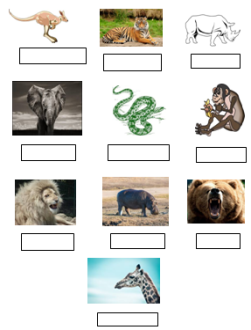 5. Наставник каже ученицима да отворе вежбање у радној свесци на 22. страни (лекција: The Zoo), пронађу животиње у осмосмерци и напишу их испод сличица. Наставник обилази ученике, прати њихов рад и помаже где је то потребно. Ученике који брже заврше охрабрује да помогну споријим ученицима.6. Наставник показује на називе животиња у презентацији и позива појединце да прочитају реч. Ако изговор није добар, наставник позива неког од ученика да исправи изговор. Наставник даје решење само ако нико од ученика не зна тачан одговор. 7. Наставник отвара дигитални уџбеник и вежбање у коме треба спојити животиње са њиховим именима (лекција: The Zoo).  Позива појединачне ученике да изађу и споје називе животиња са њиховом сликом (један ученик, једна слика).3. Наставник показује ученицима слику животиње  на слајду, показује име животиње, изговара реч, коју ученици хорски понављају, Поступак се понавља за свих десет животиња.https://drive.google.com/file/d/1UCilHR2KBk5jlJOSJYYlOt0-kKpVvb2f/view?usp=sharing4. Наставник  дели ученицима папире са вежбањем и објашњава ученицима да је потребно да испод слика упишу називе животиња гледајући на слајд. Наставник надгледа рад ученика, помаже онима којима је потребна помоћ. Наставник проверава одговоре ученика који су раније завршили и охрабрује их да помогну ученицима који имају проблема са задатком. На крају задатка, наставник каже ученицима да папир са задатком окрену лицем према клупи. Папир код куће лепе у свеску.5. Наставник каже ученицима да отворе вежбање у радној свесци на 22. страни (лекција: The Zoo), пронађу животиње у осмосмерци и напишу их испод сличица. Наставник обилази ученике, прати њихов рад и помаже где је то потребно. Ученике који брже заврше охрабрује да помогну споријим ученицима.6. Наставник показује на називе животиња у презентацији и позива појединце да прочитају реч. Ако изговор није добар, наставник позива неког од ученика да исправи изговор. Наставник даје решење само ако нико од ученика не зна тачан одговор. 7. Наставник отвара дигитални уџбеник и вежбање у коме треба спојити животиње са њиховим именима (лекција: The Zoo).  Позива појединачне ученике да изађу и споје називе животиња са њиховом сликом (један ученик, једна слика).3. Ученици посматрају слике животиња и њихове називе које им показује наставник и понављају прочитану реч за наставником.4. Сваки ученик добија папир са сликама поменутих животиња, испод којих се налази простор у коме треба уписати име животиње. Индивидуално, ученици попуњавају вежбање користећи се материјалом који се налази на табли (слајд са животињама и њиховим називима). Ученици који раније заврше, помажу слабијим ученицима, или ученицима који имају проблема да задатак приведу крају. На крају задатка, окрећу лист папира тако да не виде задатак, лицем према клупи.5. Ученици индивидуално раде задатак везан за називе животиња, проналазе животиње у осмосмерци и пишу их на предвиђена места. Ученици који брже заврше, помажу ученицима који раде спорије.6. Појединачно, ученици читају имена животиња испод слика које им наставник показује у презентацији. Остали ученици исправљају ако је реч погрешно изговорена.7. Ученици излазе појединачно и спајају слике животиња са њиховим називима. Остали ученици прате и потврђују да ли је одговор тачан или не.3. Ученици посматрају слике животиња и њихове називе које им показује наставник и понављају прочитану реч за наставником.4. Сваки ученик добија папир са сликама поменутих животиња, испод којих се налази простор у коме треба уписати име животиње. Индивидуално, ученици попуњавају вежбање користећи се материјалом који се налази на табли (слајд са животињама и њиховим називима). Ученици који раније заврше, помажу слабијим ученицима, или ученицима који имају проблема да задатак приведу крају. На крају задатка, окрећу лист папира тако да не виде задатак, лицем према клупи.5. Ученици индивидуално раде задатак везан за називе животиња, проналазе животиње у осмосмерци и пишу их на предвиђена места. Ученици који брже заврше, помажу ученицима који раде спорије.6. Појединачно, ученици читају имена животиња испод слика које им наставник показује у презентацији. Остали ученици исправљају ако је реч погрешно изговорена.7. Ученици излазе појединачно и спајају слике животиња са њиховим називима. Остали ученици прате и потврђују да ли је одговор тачан или не.3. Ученици посматрају слике животиња и њихове називе које им показује наставник и понављају прочитану реч за наставником.4. Сваки ученик добија папир са сликама поменутих животиња, испод којих се налази простор у коме треба уписати име животиње. Индивидуално, ученици попуњавају вежбање користећи се материјалом који се налази на табли (слајд са животињама и њиховим називима). Ученици који раније заврше, помажу слабијим ученицима, или ученицима који имају проблема да задатак приведу крају. На крају задатка, окрећу лист папира тако да не виде задатак, лицем према клупи.5. Ученици индивидуално раде задатак везан за називе животиња, проналазе животиње у осмосмерци и пишу их на предвиђена места. Ученици који брже заврше, помажу ученицима који раде спорије.6. Појединачно, ученици читају имена животиња испод слика које им наставник показује у презентацији. Остали ученици исправљају ако је реч погрешно изговорена.7. Ученици излазе појединачно и спајају слике животиња са њиховим називима. Остали ученици прате и потврђују да ли је одговор тачан или не.3. Ученици посматрају слике животиња и њихове називе које им показује наставник и понављају прочитану реч за наставником.4. Сваки ученик добија папир са сликама поменутих животиња, испод којих се налази простор у коме треба уписати име животиње. Индивидуално, ученици попуњавају вежбање користећи се материјалом који се налази на табли (слајд са животињама и њиховим називима). Ученици који раније заврше, помажу слабијим ученицима, или ученицима који имају проблема да задатак приведу крају. На крају задатка, окрећу лист папира тако да не виде задатак, лицем према клупи.5. Ученици индивидуално раде задатак везан за називе животиња, проналазе животиње у осмосмерци и пишу их на предвиђена места. Ученици који брже заврше, помажу ученицима који раде спорије.6. Појединачно, ученици читају имена животиња испод слика које им наставник показује у презентацији. Остали ученици исправљају ако је реч погрешно изговорена.7. Ученици излазе појединачно и спајају слике животиња са њиховим називима. Остали ученици прате и потврђују да ли је одговор тачан или не.13.3. Завршни део часа8. Наставник даје задатак ученику добровољцу да погоди назив животиње која се налази иза њега на слици. Ученик окреће леђа слици на пројектору, гледа у остатак одељења. Ученици покушавају да дочарају животињу са слике. Интервенише само ако атмосфера у разреду постане исувише бучна.Додатна активност: “Hangman” Наставник на табли црта „вешала“ и исписује одговарајући број цртица, тј. онолико колико слова има реч коју је замислио. Наставник по реду седења пита ученике да дају своје одговоре. Наставник записује слова која су речена и црта један по један део тела. Игра се завршава када ученици погоде задње слово речи, или када наставник нацрта све делове тела.Домаћи задатак: Наставник даје кратка и јасна упутства за израду домаћег задатка. Објашњење може бити и  на српском језику, како би ученици боље схватили задатак. (На папиру А4 формата ученици цртају постер једне дивље животиње. Постер треба да садржи окружење у коме животиња живи, чиме се храни. На постеру обавезно написати име животиње. Ученици треба да се међусобно договоре ко ће цртати коју животињу (могу додати још неку ако желе) и да на интернету истраже о животињи, где живи и чиме се храни. Цртежи ће бити пребачени у дигитални формат (слике) и од њих ће бити направљена презентација која ће бити искоришћена приликом обнављања теме, уз једноставно описивање животиња.)8. Наставник даје задатак ученику добровољцу да погоди назив животиње која се налази иза њега на слици. Ученик окреће леђа слици на пројектору, гледа у остатак одељења. Ученици покушавају да дочарају животињу са слике. Интервенише само ако атмосфера у разреду постане исувише бучна.Додатна активност: “Hangman” Наставник на табли црта „вешала“ и исписује одговарајући број цртица, тј. онолико колико слова има реч коју је замислио. Наставник по реду седења пита ученике да дају своје одговоре. Наставник записује слова која су речена и црта један по један део тела. Игра се завршава када ученици погоде задње слово речи, или када наставник нацрта све делове тела.Домаћи задатак: Наставник даје кратка и јасна упутства за израду домаћег задатка. Објашњење може бити и  на српском језику, како би ученици боље схватили задатак. (На папиру А4 формата ученици цртају постер једне дивље животиње. Постер треба да садржи окружење у коме животиња живи, чиме се храни. На постеру обавезно написати име животиње. Ученици треба да се међусобно договоре ко ће цртати коју животињу (могу додати још неку ако желе) и да на интернету истраже о животињи, где живи и чиме се храни. Цртежи ће бити пребачени у дигитални формат (слике) и од њих ће бити направљена презентација која ће бити искоришћена приликом обнављања теме, уз једноставно описивање животиња.)8. Један ученик, добровољац, излази испред одељења, окреће се од слике која ће се пројектовати иза њега. Остали ученици покушавају да мимиком и пантомимом објасне о којој је животињи реч. Када ученик погоди реч, на његово место долази следећи ученик добровољац.Додатна активност:  “Hangman” - Ученици погађају реч коју су добили на табли тако што погађају појединачна слова. Ученик мора да изговори тачно „име“ одређеног слова. Ученици дају своје одговоре по распореду седења, тако да сваки ученик има своју шансу за одговор. Ако ученик не изговори тачан назив слова, на ред долази следећи ученик. Ученици не погађају целу реч, већ морају да погађају слово по слово, све до последњег.8. Један ученик, добровољац, излази испред одељења, окреће се од слике која ће се пројектовати иза њега. Остали ученици покушавају да мимиком и пантомимом објасне о којој је животињи реч. Када ученик погоди реч, на његово место долази следећи ученик добровољац.Додатна активност:  “Hangman” - Ученици погађају реч коју су добили на табли тако што погађају појединачна слова. Ученик мора да изговори тачно „име“ одређеног слова. Ученици дају своје одговоре по распореду седења, тако да сваки ученик има своју шансу за одговор. Ако ученик не изговори тачан назив слова, на ред долази следећи ученик. Ученици не погађају целу реч, већ морају да погађају слово по слово, све до последњег.8. Један ученик, добровољац, излази испред одељења, окреће се од слике која ће се пројектовати иза њега. Остали ученици покушавају да мимиком и пантомимом објасне о којој је животињи реч. Када ученик погоди реч, на његово место долази следећи ученик добровољац.Додатна активност:  “Hangman” - Ученици погађају реч коју су добили на табли тако што погађају појединачна слова. Ученик мора да изговори тачно „име“ одређеног слова. Ученици дају своје одговоре по распореду седења, тако да сваки ученик има своју шансу за одговор. Ако ученик не изговори тачан назив слова, на ред долази следећи ученик. Ученици не погађају целу реч, већ морају да погађају слово по слово, све до последњег.8. Један ученик, добровољац, излази испред одељења, окреће се од слике која ће се пројектовати иза њега. Остали ученици покушавају да мимиком и пантомимом објасне о којој је животињи реч. Када ученик погоди реч, на његово место долази следећи ученик добровољац.Додатна активност:  “Hangman” - Ученици погађају реч коју су добили на табли тако што погађају појединачна слова. Ученик мора да изговори тачно „име“ одређеног слова. Ученици дају своје одговоре по распореду седења, тако да сваки ученик има своју шансу за одговор. Ако ученик не изговори тачан назив слова, на ред долази следећи ученик. Ученици не погађају целу реч, већ морају да погађају слово по слово, све до последњег.14. Линкови ка презентацији која прати час ка дигиталном образовном садржају / алатима / апликацијама ка свим осталим онлајн садржајима који дају увид у припрему за час и његову реализацију- ПП презентација - https://drive.google.com/file/d/1UCilHR2KBk5jlJOSJYYlOt0-kKpVvb2f/view?usp=sharing- Youtube видео: https://www.youtube.com/watch?v=oV_idfKcCdQ- Дигитални уџбеник „Super Minds”, уџбеник за тећи разред основне школе (Херберт Пухта, Гинтер Гернгрос, Питер Луис-Џонс), лекција The Zoo- ПП презентација - https://drive.google.com/file/d/1UCilHR2KBk5jlJOSJYYlOt0-kKpVvb2f/view?usp=sharing- Youtube видео: https://www.youtube.com/watch?v=oV_idfKcCdQ- Дигитални уџбеник „Super Minds”, уџбеник за тећи разред основне школе (Херберт Пухта, Гинтер Гернгрос, Питер Луис-Џонс), лекција The Zoo- ПП презентација - https://drive.google.com/file/d/1UCilHR2KBk5jlJOSJYYlOt0-kKpVvb2f/view?usp=sharing- Youtube видео: https://www.youtube.com/watch?v=oV_idfKcCdQ- Дигитални уџбеник „Super Minds”, уџбеник за тећи разред основне школе (Херберт Пухта, Гинтер Гернгрос, Питер Луис-Џонс), лекција The Zoo- ПП презентација - https://drive.google.com/file/d/1UCilHR2KBk5jlJOSJYYlOt0-kKpVvb2f/view?usp=sharing- Youtube видео: https://www.youtube.com/watch?v=oV_idfKcCdQ- Дигитални уџбеник „Super Minds”, уџбеник за тећи разред основне школе (Херберт Пухта, Гинтер Гернгрос, Питер Луис-Џонс), лекција The Zoo- ПП презентација - https://drive.google.com/file/d/1UCilHR2KBk5jlJOSJYYlOt0-kKpVvb2f/view?usp=sharing- Youtube видео: https://www.youtube.com/watch?v=oV_idfKcCdQ- Дигитални уџбеник „Super Minds”, уџбеник за тећи разред основне школе (Херберт Пухта, Гинтер Гернгрос, Питер Луис-Џонс), лекција The Zoo- ПП презентација - https://drive.google.com/file/d/1UCilHR2KBk5jlJOSJYYlOt0-kKpVvb2f/view?usp=sharing- Youtube видео: https://www.youtube.com/watch?v=oV_idfKcCdQ- Дигитални уџбеник „Super Minds”, уџбеник за тећи разред основне школе (Херберт Пухта, Гинтер Гернгрос, Питер Луис-Џонс), лекција The Zoo15. Начини провере остварености исхода- Наставник прати правилан изговор и правилно читање речи током часа кроз хорско и појединачно понављање- Наставник прати током часа изговор појединачних речи појединачних ученика- Наставник прати индивидуални рад ученика током израде вежбања- Наставник прати правилан изговор и правилно читање речи током часа кроз хорско и појединачно понављање- Наставник прати током часа изговор појединачних речи појединачних ученика- Наставник прати индивидуални рад ученика током израде вежбања- Наставник прати правилан изговор и правилно читање речи током часа кроз хорско и појединачно понављање- Наставник прати током часа изговор појединачних речи појединачних ученика- Наставник прати индивидуални рад ученика током израде вежбања- Наставник прати правилан изговор и правилно читање речи током часа кроз хорско и појединачно понављање- Наставник прати током часа изговор појединачних речи појединачних ученика- Наставник прати индивидуални рад ученика током израде вежбања- Наставник прати правилан изговор и правилно читање речи током часа кроз хорско и појединачно понављање- Наставник прати током часа изговор појединачних речи појединачних ученика- Наставник прати индивидуални рад ученика током израде вежбања- Наставник прати правилан изговор и правилно читање речи током часа кроз хорско и појединачно понављање- Наставник прати током часа изговор појединачних речи појединачних ученика- Наставник прати индивидуални рад ученика током израде вежбања16. Остало (нпр. стандарди, кључни појмови, корелација, међупредметне компетенције и сл.)Стандарди : 1.1.1   1.1.2  1.1.3- Кључни појмови: lion, tiger, elephant, monkey, snake, giraffe, hippo, rhino, bear, kangaroo; zebra, parrot, crocodile.- Међупредметне компетенције: Природа и друштво, Српски језик, Музичка култура, Грађанско васпитањеСтандарди : 1.1.1   1.1.2  1.1.3- Кључни појмови: lion, tiger, elephant, monkey, snake, giraffe, hippo, rhino, bear, kangaroo; zebra, parrot, crocodile.- Међупредметне компетенције: Природа и друштво, Српски језик, Музичка култура, Грађанско васпитањеСтандарди : 1.1.1   1.1.2  1.1.3- Кључни појмови: lion, tiger, elephant, monkey, snake, giraffe, hippo, rhino, bear, kangaroo; zebra, parrot, crocodile.- Међупредметне компетенције: Природа и друштво, Српски језик, Музичка култура, Грађанско васпитањеСтандарди : 1.1.1   1.1.2  1.1.3- Кључни појмови: lion, tiger, elephant, monkey, snake, giraffe, hippo, rhino, bear, kangaroo; zebra, parrot, crocodile.- Међупредметне компетенције: Природа и друштво, Српски језик, Музичка култура, Грађанско васпитањеСтандарди : 1.1.1   1.1.2  1.1.3- Кључни појмови: lion, tiger, elephant, monkey, snake, giraffe, hippo, rhino, bear, kangaroo; zebra, parrot, crocodile.- Међупредметне компетенције: Природа и друштво, Српски језик, Музичка култура, Грађанско васпитањеСтандарди : 1.1.1   1.1.2  1.1.3- Кључни појмови: lion, tiger, elephant, monkey, snake, giraffe, hippo, rhino, bear, kangaroo; zebra, parrot, crocodile.- Међупредметне компетенције: Природа и друштво, Српски језик, Музичка култура, Грађанско васпитање